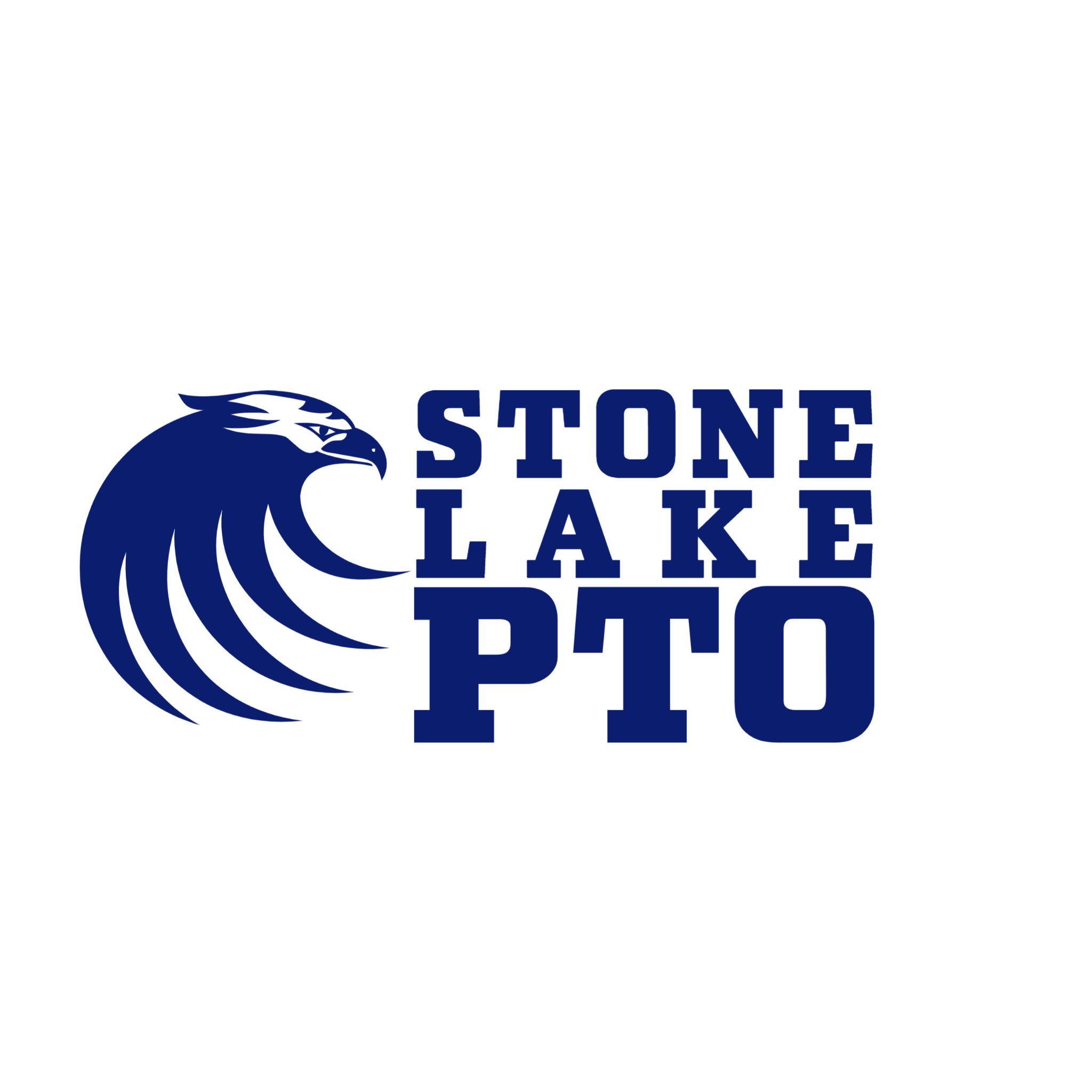 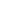 6:30 pm  	Welcome & Introductions		President: Jessica Meads 				Officer: Ozela Kabir Co-Vice President: Danielle Harris			Co-Vice President: April Partington		Co-Secretary: Lotty Kanemoto (Excused)		Co-Secretary: Olivia Willis Treasurer: Tony Del Gavio	Present: Mrs. Goodwin, Mr. Roberts, Chelsea Grow, Rosalinda Alarcon, Mrs. Wong, Jessica, Ozela, April, Rosa, Maybeline, Sarah Castro6:35 pm  	Approval of  April Minutes							Olivia Willis Approved by:  April/2nd: Christine6:40 pm 	Treasurer’s Report: April							Tony Del Gavio	Some expenses: Event supplies, staff appreciation, recess equipment, subscription to junior library, classroom supply allocations, extracurricular, deposit for DJ, 4th grade planner ($1900)Office supplies (colored paper)Approved by:  Jessica/2nd: Christine 6:45 pm	23-24 Board Elections								April Partington & Ozela KabirApril: Chairperson will present report – OzelaSlate of nominees: Jessica Meads, President; Ozela – VP; Lotty – Secretary; Tony – TreasurerNominations – are there further nominations for president, VP, Secretary, or Treasurer? No further nominations for all positionsNominations closed – voice vote – no objectionsAll in favor of these positions and nominees?Seeing no dissent, all nominated in positions by voice vote electionCongratulations 2023-2024 PTO Board! Jessica Meads, President; Ozela Kabir, Vice President; Lotty Kanemoto – Secretary; Tony DelGavio - Treasurer6:55 pm	Teacher/Staff Appreciation 							Ozela Kabir Discussed what we are doing each day this week Do not eat lunch Friday teachers and staff! More to come this week!7:00 pm	Ice Cream Social								Jessica Meads		https://www.signupgenius.com/go/805054EAAAB2EA31-20231 Jessica is working hard on donations, Olivia is helping too Teachers are working on raffle basketsRaley’s donated $1250 gift card, $500 from Winco, Six Flags donated day passes, etc. More baskets this year, more jump housesCarnival games, etc.We need volunteers! Sign up genius: https://www.signupgenius.com/go/805054EAAAB2EA31-20231We do get high schoolers to help as well, but we need raffle ticket sales, food sales, etc. There is a lot of opportunity to help out!Excited and looking forward to another Ice Cream Social – it’s a nice way to round out the yearRaffle tickets for teachers – Jessica has a stash of tickets if you need them7:05 pm	Spring Talent Showcase							Tony Del Gavio We received 40 submissions  Should be ready to be shared next week We have a lot of singing and dancing this year – the virtual version gives them flexibility
7:10 pm	6th Grade Promotion								Jessica MeadsPTO provides decorations and refreshments Nothing out of the ordinary hereWorking out details on videographer7:12 pm	6th Grade Dance								Jessica MeadsJessica sent out flyer for 6th grade dance and in less than 24 hrs the spots were filled to help be chaperones, etc.! Looking forward to this on May 19th7:15 pm	Free Fundraisers								April Partington		Box-Tops	  Ink cartridge recycling (Stone Lake code 31257)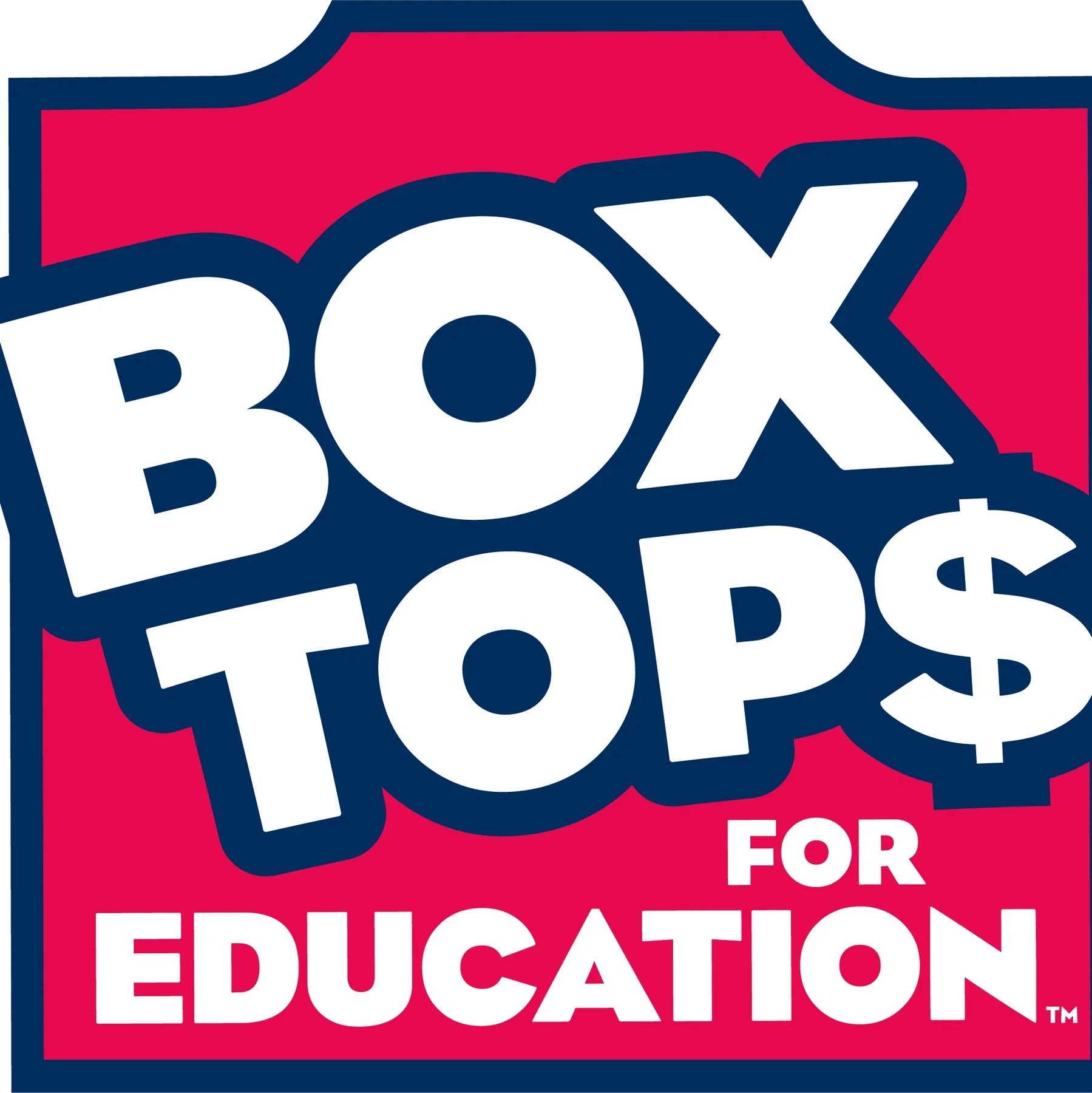 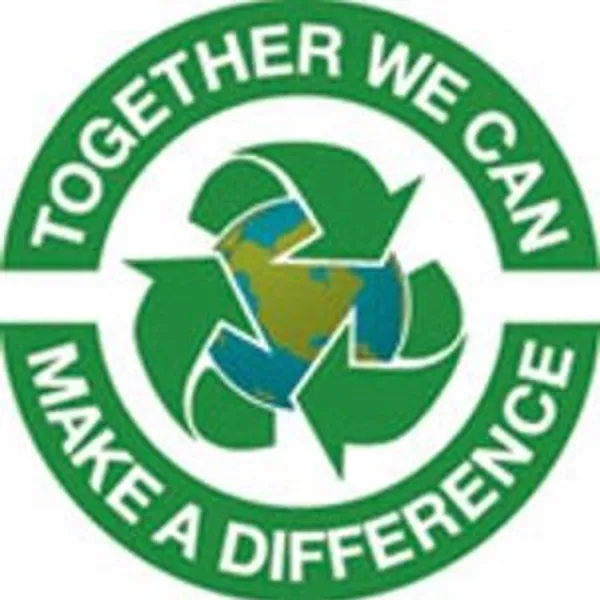 NEW! STAPLES CONNECT Fundraiser: 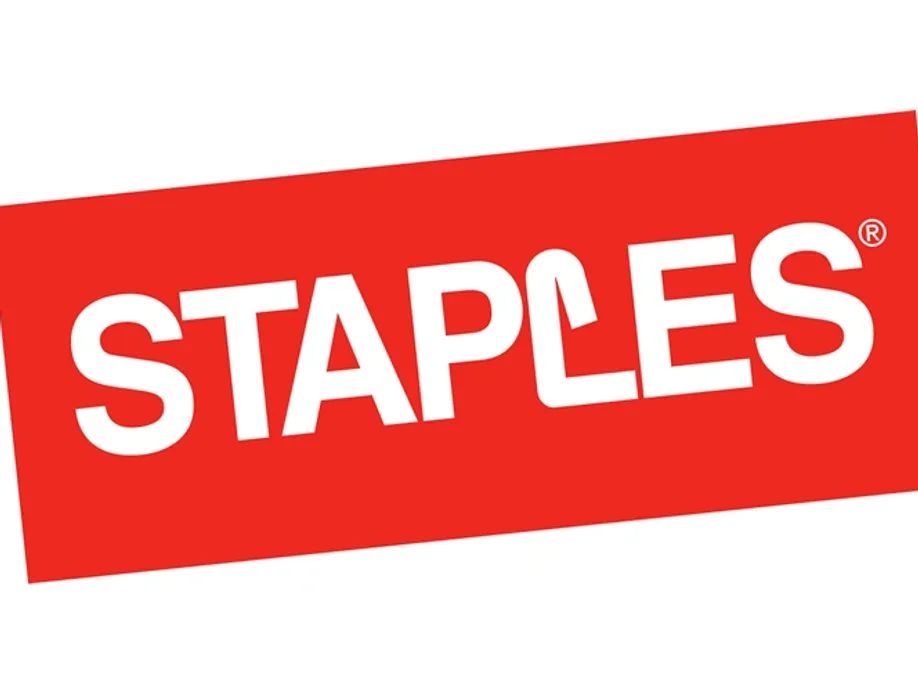 Join today and you can earn 5% back in Classroom Rewards on in-store purchases to give to a local teacher or school, plus up to 5% back in Staples Rewards®. **Note this does NOT apply to online purchases - you CAN order online, however, if you PICK UP IN STOREStaples Connect App1)  Text "app" to 555-4442)     If you have an Apple mobile device, go to the app store. All others visit app.staplesconnect.com through any browser.3)    Visit your local store and scan any of the QR codes around the storeSearch for "Stone Lake PTO" to direct rewards to the school or to a particular teacher! 7:20 pm	Calendar Review								Olivia WillisDinner Night Out - Red Robin 5/17 5-9pm Spring Talent Showcase-Mid May6th Grade Dance 5/19Field Day May 25 A, D, June 22nd B & C*Ice Cream Social 6/2 5:00-8:00 PM*Sarah Castro – volunteers must have volunteer approvals in – need them for May 25 and June 22 for Field Day7:25 pm 	Principal’s Report 								Mr. Beard/Mr. Lyman	 Neither present at this meeting7:30 pm	Open Forum		 Tony: Mr. Roberts – feedback for next PTO budget, Mr. Beard had an increase in general fund, maybe increase teacher allocation per class Rosalinda Alarcon – She and Mrs. Wong have always done a multicultural fair until COVID, but now everything stopped and the budget stopped. In years past, it was an amazing event where we celebrate our rich diversity, we ask parents to bring food donations, ask teachers to volunteer and serve food, charge very little for food – like $1 per serving; goal is to celebrate us and not fundraise; They have performers come and some charge even though some volunteer. Can be $1200 for the evening, which doesn’t account for paper goods, water, etc which is donated by parents. PTO helps with opening event with an assembly. Thinking of doing this around September. We also have students do a cultural fashion show.  Jessica – we will definitely keep this in mind when we consider the budget this for the summer in JulyAlarcon: Would this be part of the assembly budget or whatever is allocated for cultural faire? Jessica – we usually have funds allocated to assembly separately, but will consider this when going over the budgetAlarcon: Will reach out to groups – we know everything has gone up in price – can run about 1.5 – 2 hrs – will try to get better feel of cost these daysChelsea Grow: Shout out to those involved in autism awareness week – it means the world to her – also to Mrs. Goodwin for helping to get it going; thank you for that!Goodwin – thank you for increase in teacher allocation – possible money to grade level accounts would be great too – crafts, art projects, etc.; really enjoyed Sheldon field trip – would be amazing to keep it in the budget – some kids got to go on stageJessica – trying to increase VAPA activities – finally got instructor in – Goodwin shared her students really enjoyed it Hoping it goes well and then we can expand – let us know if the kids enjoyed it if she came to your classroom; hoping to expand more sessions or have after school activitiesMr. Roberts commented that the kids really enjoyed Betsy on MondayMrs. Wong: Mark asked her to reach out to Musical Mayhem – they don’t have the people to do the school programs anymore post-covid; Jessica – same for Sac Theatre – they are limited by staff/capacity; Kris McAnich brought the name for this small theatre company and so far, so goodGoodwin: we know it’s been a difficult process, but any updates on the sound system? Jessica- not reasonable to happen – district contractor has to be used – gargantuan project with impossible budget; Tony – we can follow up with Mark again though – part was supply chain issue – what would happen if the equipment broke? Tony: We do have a scoreboard coming for basketball and volleyball and the shed in next 2-3 wksGoodwin – she knows Mrs. Bush is so happy and excited for the shed; Tony – She’s also excited for money for new booksRoberts: this sound system has been fixed more than once over the years – seems to be a money sinkChelsea: Who monitors for school photographer? Jessica – done through the school – not pleased with results – will bring it up to BeardSarah C – Yearbooks go out May 24th and C track – some time in June – you need to email the yearbook, you must go through the link to orderGoodwin -thank you Sarah for applying for a garden grant! Can’t express the kids’ joy :-)Sarah – she talked to the person that issues the grants and they said to apply again – still have $1500 left from the previous grant though so she doesn’t plan to apply. Motion to Adjourn:  Christine/2nd: AprilMeeting Adjourned at: 7:30*Don’t forget to check out our website and social media pages for updates and reminders!https://stonelakepto.org/https://www.facebook.com/StoneLakePTO/https://www.instagram.com/stonelakepto/Last meeting of the school year:   June 13th, 2023 at 6:30 PM via Zoom